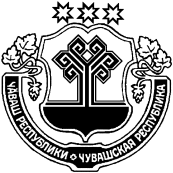 О частичной замене дотации на выравнивание бюджетной обеспеченности Тувсинского сельского поселения Цивильского района дополнительным нормативом отчислений от налога на доходы физических лиц             В соответствии с пунктом 4 статьи 137 и пунктом 5 статьи 138 Бюджетного кодекса Российской Федерации, пунктом 4 статьи 13 и пунктом 12 статьи 17.3 Закона Чувашской Республики от 23.07.2001 № 36 «О регулировании бюджетных правоотношений в Чувашской Республике» Собрание депутатов Тувсинского сельского поселения Цивильского района решило:          1. Дать согласие на частичную замену дотации на выравнивание бюджетной обеспеченности для бюджета Тувсинского сельского поселения Цивильского района, планируемой к утверждению в республиканском бюджете Чувашской Республики на 2022 год и на плановый период 2023 и 2024 годов, дополнительным нормативом отчислений от налога на доходы физических лиц в 2022 году 1,0 процента от объема поступлений, подлежащего зачислению в консолидированный бюджет Чувашской Республики от указанного налога.        2. Настоящее решение вступает в силу  после его официального опубликования (обнародования).Председатель Собрания депутатов Тувсинскогосельского поселения Цивильского района                               С.А.ФедороваЧĂВАШ РЕСПУБЛИКИÇĔРПУ РАЙОНĚЧУВАШСКАЯ РЕСПУБЛИКАЦИВИЛЬСКИЙ РАЙОНТУÇИ ЯЛ ПОСЕЛЕНИЙĚНДЕПУТАТСЕН ПУХĂВĚЙЫШĂНУ 2021 ç. ноябрь уйахěн 01-мěшě №15/1 Туçи ялěСОБРАНИЕ ДЕПУТАТОВТУВСИНСКОГО СЕЛЬСКОГОПОСЕЛЕНИЯРЕШЕНИЕ01 ноября 2021 г. №15/1 деревня Тувси